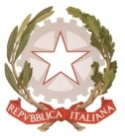 MINISTERO  DELL’ ISTRUZIONE, DELL’UNIVERSITA’, DELLA RICERCAUFFICIO SCOLASTICO REGIONALE PER IL LAZIOLICEO SCIENTIFICO STATALE“TALETE”Roma, 15 gennaio 2019Ai docentiAlla DSGAAgli alunniAi genitoriAl personale ATASito webCIRCOLARE n. 179Oggetto:  Olimpiadi di Statistica  del 23/1/2019Si comunica che  mercoledì 23/1/2019 si svolgeranno in Istituto le gare eliminatorie e finali delle Olimpiadi della Statistica, organizzate dall’Istituto Nazionale di Statistica (ISTAT)  e dalla  Società Italiana di Statistica (SIS).Le gare si svolgeranno online nel Laboratorio di Informatica:Classi I e II ore  9 -11Classi III e IV  ore 14,30- 16,30Il Laboratorio di Informatica non potrà essere utilizzato per le lezioni della giornata; si allega pertanto  il prospetto degli spostamenti delle classi. In allegato anche i nominativi degli alunni partecipanti alla gara: i docenti di Matematica   sono pregati cortesemente di autorizzarne  l’assenza  dalle ore di lezione interessate. (RE , nuovo permesso autorizzato).La referente delle Olimpiadi di StatisticaProf.ssa Daniela Casale                                                                                                           Il Dirigente scolasticoProf.  Alberto Cataneo		                                                                          (Firma autografa sostituita a mezzo  stampa                                                                                                                          ai sensi dell’art. 3 comma 2 del d.lgs. n.39/1993)